学校番号　(　　　　)　　　　　　　　　　　　学校ＰＴＡ　会長名　　　　　　　　　　 　　　　　意見・要望事項等次のカテゴリーを参考にされてください。知・徳・体に関わる市教育について、学校設備・公共施設について、総合運動部・社会体育・部活動について、子育て・健康づくりについて、体罰・いじめ・不登校について、社会教育・地域連携について…などできるだけ簡潔な記載をお願いします。複数の意見・要望がある場合は、それぞれ分けてご記入ください。市Ｐ事務局 ： Fax096-288-3754　／　Eﾒｰﾙ　info@kumamotocity-pta.net　　締切 ８月８日(木)Googleフォームでの回答は以下のURL、二次元コード等をご利用ください　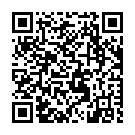 https://forms.gle/gaGt1uJL6DAd73GJ7